Mental Health Services Act (MHSA)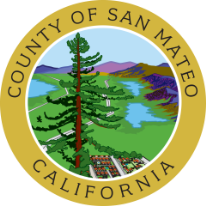 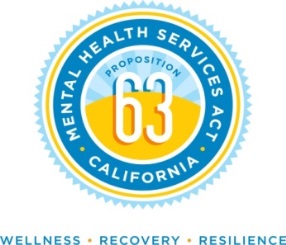  STEERING COMMITTEE MEMBER APPLICATION Date:Name: Organization or Agency Affiliation: Title: Phone #: 					   E-mail: ______________________________________As an MHSA Steering Committee member, which of the following stakeholder representative seats are you applying for?  (select ONE)Client/Consumers of mental health servicesClient consumer of substance use serivces  Families of clients/consumers of mental health servicesFamilies of client/consumer of substance use services Providers of mental health and substance use services Providers of social servicesProvider of substance use services Provider of mental health services  Cultural competence and diversity People living with disabilities Education Health care Law enforcement Faith based organizations Youth Advocacy Aging and Adult serivces Veterans and /or representatives from veterans organizationsOther (please specify) ____________________________________________Do you represent a client/ consumer/ family member of mental health or substance use services?  Yes    No    What is your age?  <15 years    16-25 years      26-59 years   60+ years  Decline to stateWhat is your preferred language?  (select ONE)	  English      Spanish     Cantonese/Mandarin   Tagalog       Other: ____________What is your race?      American Indian/Alaska Native                      Asian or Asian American	  Native Hawaiian or Other Pacific Islander    African American/Black   Hispanic/Latino		 	            Caucasian/White  Multiple Races 			            Other__________________ Decline to state 					What is your ethnicity?  (select all that apply)Asian Indian/South Asian Cambodian ChineseCaribbeanChamorroAfricanCentral American FijianEastern EuropeanMexican/ChicanoSamoanEuropeanPuerto RicanTonganMiddle EasternSouth AmericanVietnameseFilipinoJapaneseKoreanAnother ethnicity:_____________Decline to stateWhat was your gender assigned at birth:      Female         Male  	 Decline to state	What is your gender identity: 	      Male/Man/Cisgender Man        Female/Woman/Cisgender Woman        Female-to-Male (FTM)/Transgender Male/Trans Man/ Trans masculineMale-to-Female (MTF) Transgender Woman/ Trans Woman/ Trans feminineQuestioning or unsure of gender identityGenderqueer/Gender Non-conforming, neither exclusively male or femaleIndigenous gender identity:________________Another gender identity:________________Decline to stateWhat is your Sexual orientation? 	 Bisexual	 Gay/Lesbian	  Heterosexual     Queer		  Questioning	    Decline to state	 Other: _____________	Do you have a disability or learning difficulty? (select all that apply)  Difficulty seeing 		          Difficulty hearing or having speech understood   Physical/ mobility disability       Learning disability   Developmental disability           Dementia  Chronic health condition           I do not have a disability  Decline to state 		          Other:_________________	Are you a Veteran? 		  Yes 		  No    	 Decline to stateAre you associated with any organizations or agencies (as an employee or Board member) in San Mateo County? (List all that apply) What part of the county do you work in or are you most closely associated with? Please respond to the following questions with 1-3 paragraph answers. Please describe your interest in serving as an MHSA Steering Committee member?Please describe your experience working with organizations or agencies, such as boards, committees, workgroups, service providers, etc.?   What is your experience working with communities of culturally diverse backgrounds?Every individual has strengths to contribute, what are some of the strengths you would bring to the Steering Committee? Please return your completed application via email, mail or fax to:Doris Estremera310 Harbor Blvd. Bldg. EBelmont, CA 94002Fax: (650) 591-1383Email: MHSA@smcgov.org 